МИНОБРНАУКИ РОССИИФедеральное государственное бюджетное образовательноеучреждение высшего образования«Ухтинский государственный технический университет»(УГТУ)Индустриальный Институт (СПО)Домашняя контрольная работапо МДК.02.01 Сооружение газонефтепроводов и газонефтехранилищВыполнил:Студент группы СЭНГ-19з_____________Смирнов Д.Р.Проверил:_____________Шуклина Н.А.Ухта 2020Задание к домашней контрольной работепо МДК.02.01 Сооружение газонефтепроводов и газонефтехранилищКонтрольная работа выполняется либо в печатном виде, либо написанными вручную (в тетради или на листах А4).Если работа оформляется в печатном виде, то должны быть соблюдены все нормы оформления. Структура должна включать в себя:Титульный лист;Содержание;Задание 1;Задание 2;Задание 3;Задание 4.Задание 1. Вам необходимо ответить на вопросыНечетные вариантыЗадание 2. Определение толщины стенки трубопроводаДля проведения расчета выбираем марку стали 17Г1С, предел прочности σв=510 МПа, предел текучести σт=350 МПа.Чётные варианты – газопровод;Нечетные варианты – нефтепровод.Таблица 1 – Исходные данныеПример: Определение толщины стенки нефтепродуктопроводаОпределим расчётную толщину стенки трубопровода δ, мм:		(2.1)где 	P  	– 	рабочее давление в трубопроводе , МПа;		n 	– 	коэффициент перегрузки, n=1,15;		Dн 	– 	наружный диаметр, мм;		R1 	– 	расчётное сопротивление, МПа.	Расчётное сопротивление можно найти по следующей формуле R1, МПа:		(2.2)где 	 	– 	минимальное значение временного сопротивления металла труб, МПа;		m 	– 	коэффициент условия работы трубопровода;		k1	– 	коэффициент надёжности по материалу;		kн 	– 	коэффициент надёжности по назначению.Для нефтепродуктопроводов диаметром  принимаем коэффициент перегрузки .Для прямошовных экспандированных труб из нормализованной листовой стали, сваренных двусторонним швом дуговым методом, принимаем коэффициент надёжности по материалу .Нефтепроводы диаметром  относятся к трубопроводам III категории. Исходя из этого, для давления  примем коэффициент условий работы трубопровода .При условном диаметре нефтепродуктопровода Dу = 820 мм коэффициент надёжности по назначению kн=1,05 [4]. МПаммПолученное значение δ округляют до большего стандартного значения, δ=9. Тогда  d = D - 2  δ = 820-2 9 = 802 мм.Задание 3. Расчет объема земляных работ	Пример: 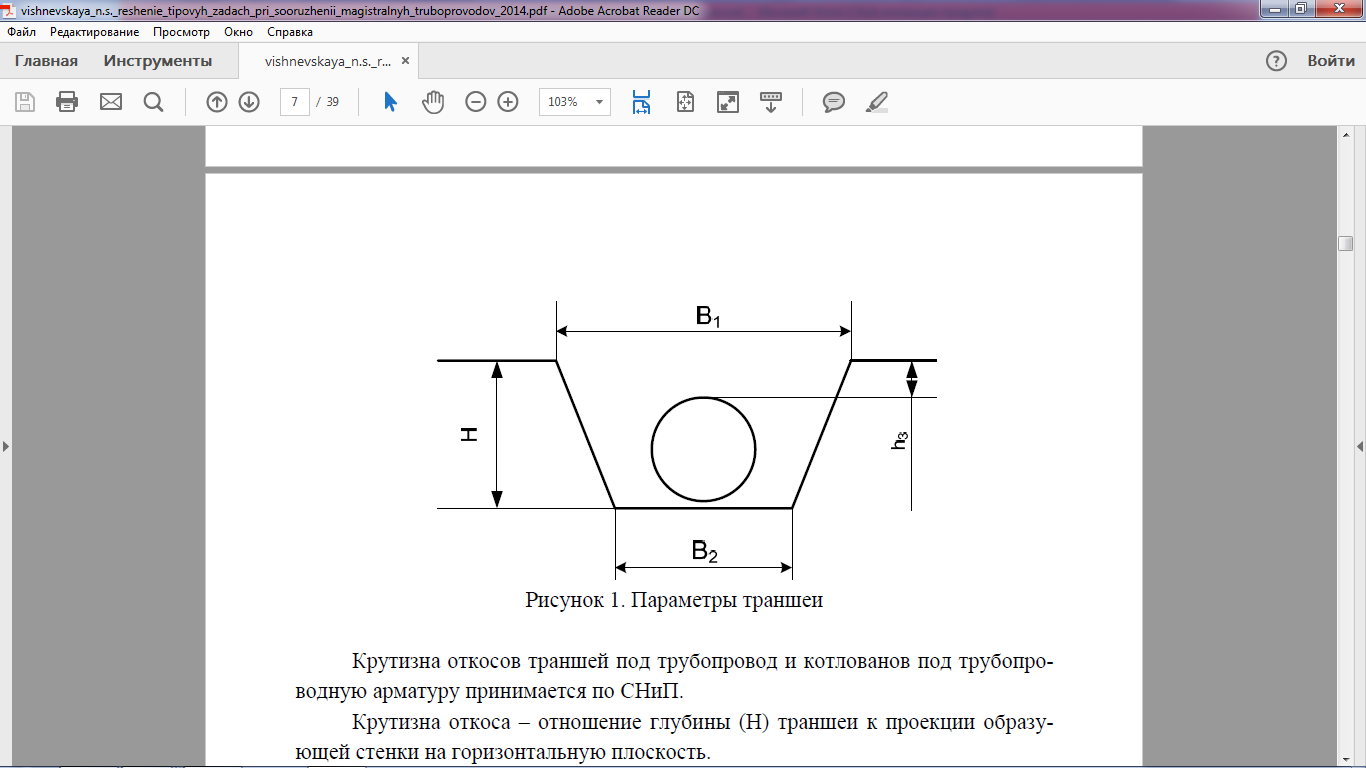 Рисунок 1. – Параметры траншеиВ1 – ширина траншеи по верху, м; В2 – ширина траншеи по низу, м; Н – глубина траншеи, м; h3 – глубина залегания трубопровода, м.При разработке траншеи с откосами объем земляных работ определяется по формуле:.	(3.1)Ширина траншеи по низу при Dн = 820 мм  равна:В2 = 1,5 D,	(3.2) м.Глубина траншеи определяется по формуле:,	(3.3) м.Тогда коэффициент откоса составит n=1:0,5.Определим объем земляных работ при разработке траншей с откосами по формуле: м3.Задание 4 Выбор землеройной техникиПодбираем как экскаватор, так и бульдозер.Пример: Определение емкости ковша экскаватора будет зависеть от VЗ.Р.. Сначала необходимо определить параметры траншеи – глубина (hт) и ширина траншеи по дну (В).В соответствии с СП 36.13330.2012 глубина траншеи определяется: , если D < 1000 мм,	(4.1) м.Ширина траншеи также зависит от диаметра прокладываемого трубопровода:, если D > 700 мм,	(4.2)м.Определяется площадь поперечного сечения, в зависимости от крутизны откосов:	(4.3)м2.Тогда установочная мощность может быть определена по формуле:	(4.4)где 	ky 	–	коэффициент, учитывающий отношение времени копания к времени рабочего цикла;	kВ	–	коэффициент, учитывающий расход мощности на вспомогательные механизмы;	kp	–	удельное сопротивление резанию и копанию;	V	–	скорость движения экскаватора, м/ч;	SТ	–	площадь поперечного сечения траншеи, м2.Таблица 1 - Коэффициент, учитывающий отношение времени копания к времени рабочего цикла (ky)Таблица 2 - Коэффициент, учитывающий расход мощности на вспомогательные механизмы (kВ)Таблица 3 – Удельное сопротивление резанию и копанию (kp)Таким образом:	 кВт.	На основании рассчитанной установочной мощности для разработки траншеи под трубопровод диаметром 820 мм необходимо использовать роторный экскаватор ЭТР – 224 А с глубиной копания 2,2 м, диаметром ротора 3830 мм и мощностью 125 кВт.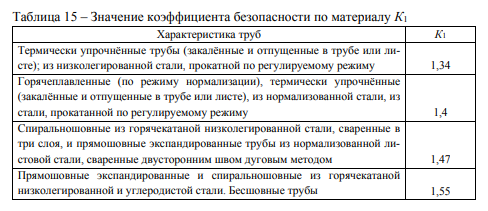 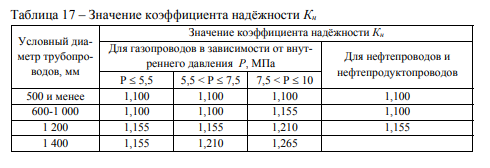 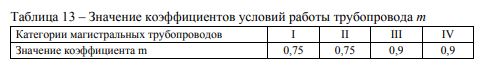 Четные варианты Задание 4 Расчет стенки резервуара на прочностьИсходные данные: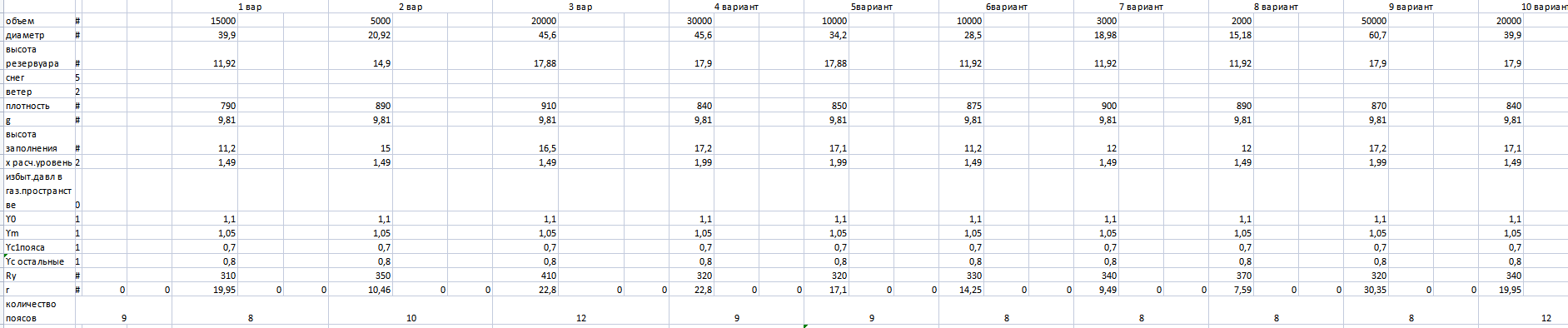 Пример расчета2.1 Расчет стенки резервуара на прочность Исходные данные:РВСП-10000;диаметр резервуара: D=34,20 м;высота резервуара: Hр=11,965 м;высота пояса: х=1490 мм;материал стенки: 09Г2С-12;зона расположения резервуара район по снеговой нагрузке – 5, район по ветровой нагрузке – 2.2.1.1 Расчет стенки резервуара на прочность  Для каждого пояса вычисляется максимальное значение давления на стенку Px по сечениям, совпадающим с кольцевыми сварными швами между поясами (x=0;1,99;…м), состоящее из двух составляющих: гидростатического давления жидкости, хранящейся в резервуаре и избыточного давления в газовом пространстве резервуара:,				(2.1)где    o – коэффициент надежности по гидростатическому давлению, o=1,1         согласно [1]; -  плотность перекачиваемого продукта (нефти), =890 кг/м3; - ускорение свободного падения, =9,81 м2/с; - высота, на которую перекачиваемый продукт заполняет резервуар,  ; - высота расчетного уровня резервуара,; - избыточное давление в газовом пространстве резервуара, = 0, т.к. резервуар оборудован понтоном.;;;;;;;;По максимальному значению Рxi для каждого пояса вычисляем расчетную толщину стенки:,				(2.2)где 	γm – коэффициент надежности по материалу стенки по пределу текучести, γm=1,05, принимается согласно [2];γс – коэффициент условий работы стенки при расчете ее на прочность побезмоментной теории, принимается согласно [2];γс=0,7 для 1 – го пояса;γс=0,8 для остальных поясов; - расчетное сопротивление стали по пределу текучести для стали            09Г2С-12, =320 МПа, [1]; - радиус резервуара.Толщина стенки первого пояса:.Толщина стенки второго пояса:.Толщина стенки третьего пояса:.Толщина стенки четвертого пояса:.Толщина стенки пятого пояса:.Толщина стенки шестого пояса:.Толщина стенки седьмого пояса:.Толщина стенки восьмого пояса:.Результаты расчетов толщины стенки резервуара РВСП-20000 представлены в таблице 2.Таблица 2 – Результаты расчета стенки резервуара по поясамОпределяем напряжения для нижней точки каждого пояса:.						(2.3)Расчетное напряжение в первом поясе резервуара:.Расчетное напряжение в втором поясе резервуара:.Расчетное напряжение в третьем поясе резервуара:.Расчетное напряжение в четвертом поясе резервуара:.Расчетное напряжение в пятом поясе резервуара:.Расчетное напряжение в шестом поясе резервуара:.Расчетное напряжение в седьмом поясе резервуара:.Расчетное напряжение в восьмом поясе резервуара:.Проверка на прочность производится по условию:,						(2.4)где - коэффициент надежности по назначению, = 1,1 для  резервуаров I-го класса;для первого пояса:  ;для остальных поясов:  .Результаты расчетов представлены в таблице 3.Таблица 3 – Результаты расчета стенки резервуара на прочностьВывод: прочность обеспечивается на всех поясах резервуара.ВарВопрос11Траншея. Параметры траншеи.12Типы болот13Технология сооружения ГРС21Насыпь. Отвал грунта. 22Буровзрывные работы23Сооружение НПС31Траншея. Техника для разработки32Свайные работы при строительстве компрессорных станций33Типы арматуры на трубопроводах. Последовательность их установки41Земляные работы при сооружении резервуара42Основные погрузо-разгрузочные работы43Испытания трубопроводов51Обратная засыпка земляных сооружений.52Методы укладки изолированной плети в траншею (3 способа)53Пуско-наладочные работы61Заключительный этап строительных работ62«Технический коридор»63Сооружение газгольдеров71Классификация экскаваторов по виду рабочего оборудования.72Балластировка. Виды балластировочных устройств.73Сооружение НС и КС в зоне распространения многолетней мерзлоты81Виды землеройной техники для разработки грунтов.82Изоляция основного металла труб и сварных соединений3Строительство площадных объектов на сваях91Классификация грунтов по трудности разработки92Изоляционно-укладочные работы93Сооружение НС и КС в блочно-комплектном исполнении101Складирование труб большого диаметра и арматуры102Запорная арматура трубопроводов103Бетонные работы при сооружении площадных нефтегазовых объектов№варКатегория ТПD, ммТип ТПХарактеристика трубТип грунтаL, мРраб, МПаМарка стали111420ГПС двусторонним дуговым швомММГ10207,2Х702В1420ГПТермически упрочненные трубыПесчаные6257,517Г1С321020НПбесшовныеНасыпные неслежавшиеся10805,417Г1С431220НПС двусторонним дуговым швомГлина375,317Г2СФ541020ГПС двусторонним дуговым швомЛессовые 2544,514Г2САФ631220ГПТермически упрочненные трубыСкальные 8155,417Г1С71820НПбесшовныеНасыпные неслежавшиеся4025,117ГС821420ГПС двусторонним дуговым швомПесчаные 897,117Г2СФ92820ГПбесшовныеГлина 974,517ГС104720НПТермически упрочненные трубыГлина 1136,117ГСТип землеройной техникиЗначение коэффициента kyОдноковшовый экскаватор0,5 – 0,8Бульдозер0,3 – 0,9Роторный экскаватор1,0Тип землеройной техникиЗначение коэффициента kВОдноковшовый экскаватор0,2 – 0,5Бульдозер0,2 – 0,5Роторный экскаватор0,6 – 0,8 Категория грунтаЧисло ударов плотномераБульдозерЭкскаватор с обратной лопатойРоторный экскаваторI1-420-8530-8070-230II5-858-21070-160210-400III9-16160-300120-250380-660IV17-34260-440220-360650-800V35-70330-600330-550800-1200VI70-140480-850430-7501000-2200№поясаВысота, ммТолщина стенки, ммТолщина стенки, ммДавление на стенку, Па№поясаВысота, ммрасчетнаяпринятаяДавление на стенку, Па114909,213114911,7229808,112100601,8344706,91186291,9459605,81071981,9574504,6957671,96689403,5843362,017109002,3829052,078123900,82810228,2№ пояса12345678Толщина стенки, мм131211109888Расчетное напряжение, МПа14913012211299845619Допустимое напряжение, МПа203232232232232232232232